Collège des Dominicaines de Notre Dame de la Délivrande – Araya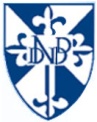 Année scolaire 2019– 2020Chers parents, J’espère que vous allez tous bien ainsi que votre famille et vos proches.Vue la situation dans laquelle nous nous trouvons et la difficulté à imprimer les fiches que nous publions chaque semaine sur le website, je vous propose de les travailler sur ordinateur, au brouillon sur un cahier.Ces fiches que nous publions contribuent à assurer la continuité pédagogique. Je comprends parfaitement la difficulté de cette activité. Je sais que vous faites tout votre possible pour accompagner vos enfants en leur assurant une ambiance favorable à l’apprentissage. Je vous en remercie.Ce sont les dernières fiches que nous allons publier avant les vacances de Pâques. Espérons que cette période difficile s’achève très prochainement. Je propose à ceux qui n’ont pas pu terminer les fiches de les faire durant les vacances. Bon courage à vous tous et joyeuses fêtesTrès cordialement,                                                                  La responsable du cycle primaire 								Christiane JABBOUR 								Dimanche 29 mars 2020